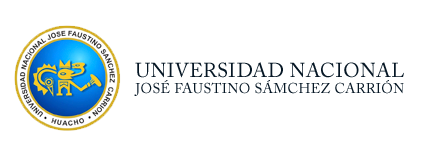 				SILABO DE ANATOMÍA Y FISIOLOGÍA IDATOS GENERALES1.1 Facultad 				: MEDICINA HUMANA1.2 Departamento Académico 	: ENFERMERÍA1.3Asignatura 			: ANATOMIA Y FISIOLOGÍA I 1.4 Pre – Requisito			: Ninguno1.5Ubicación 			:1.5.1 Ciclo 				: I1.5.2 					: 2017 – I1.5.3 Sección			:  A1.6 Extensión 			:1.6.1 Semanal 			: 08 Horasa) Teoría 				: 02 Horasb) Práctica 				: 06 Horas1.6.2 Semestral 			: Horas 15 Semanas1.6.3 Curricular 			: 07 Créditos.1.7Asesoría 				:1.7.1 Lugar 				: Ciudad Universitaria1.7.2 Día y Hora 			: Teoría: Lunes 3 pm  	  Práctica: Viernes 3pm1.8 Plana Docente			:- Docente Responsable 		: Dra. Alejandra Bendezú Chacaltana.II. SUMILLALa asignatura de Anatomía y Fisiología I es un curso teórico práctico, dirigido a los alumnos del primer ciclo de la Escuela Profesional de Enfermería, que permite elconocimiento de la morfología del cuerpo humano (estructura macroscópica):Como base de la adquisición de sus habilidades médicas y quirúrgicas; objeto de sufutura actividad profesional.
III. COMPETENCIAS GENERALES1. Asiste puntualmente a sus clases.2. Cumple correctamente con las normas de higiene y bioseguridad establecidas.3. Utiliza responsablemente el material didáctico contribuyendo a su preservación.4. Hace uso responsablemente de los ambientes e infraestructura de la Facultad.5. Establece una buena relación con sus compañeros de estudios, docentes y trabajadores de la Facultad, contribuyendo a un buen clima institucional.6. Expone sus conocimientos, análisis, críticas y opiniones ante sus compañeros y docentes, aceptando críticas constructivas y opiniones divergentes.7. Intercambia opiniones, conceptos y conocimientos sobre los temas aprendidos eros y docentes.8. Desarrolla capacidad de autoformación.IV. COMPETENCIAS ESPECIFICAS1. Reconoce Correctamente las estructuras anatómicas que conforman el cuerpo humano en la superficie corporal (Anatomía de Superficie)2. Explica correctamente las características macroscópicas de las estructuras, órganos, aparatos y sistemas que conforman el cuerpo humano (Anatomía Descriptiva)3. Establece en forma adecuada las relaciones que existen entre las diversas estructuras de una región o segmento anatómico (Anatomía Topográfica)4. Diferencia correctamente las estructuras del cuerpo humano en los diferentes planos anatómicos estableciendo relaciones entre ellas.5. Realiza correctamente los abordajes anatómicos de los diversos órganos del cuerpo humano.6. Explica con los conocimientos anatómicos adquiridos, las funciones generales de las estructuras anatómicas estudiadas (Anatomía Funcional)7. Aplica sus conocimientos anatómicos y fisiológicos en la explicación de alteraciones morfológicas (Anatomía Orientada a la práctica clínica y quirúrgica)8. Valora la importancia de los conocimientos anatómicos y fisiológicos en su formación profesional.9. Analiza, describe y relaciona las funciones básicas desde el punto de vista estructural y fisiológico de los diferentes aparatos y sistemas del organismo humano.V. COMPETENCIAS ESPECÍFICAS POR CAPÍTULOCon fines didácticos, la asignatura de Anatomía II se divide en 5 capítulosCapítulo I 	: CabezaCapítulo II	: Cuello y Región DorsalCapítulo III 	: TóraxCapítulo IV 	: Abdomen y pelvisCapítulo V 	: Miembros superiores e inferioresCAPÍTULO I: CABEZA1. Duración: 3 semanas2. Competencias específicasi. Identifica en huesos aislados y articulados, las diferentes estructuras, inserciones y características del cráneo y cavidad craneana.ii. Aplica sus conocimientos anatómicos en la determinación del rol funcional dela cabeza como parte del aparato locomotor, digestivo, respiratorio y circulatorio del hombre.iii. Identifica correctamente en todos los planos anatómicos, fascias, músculos, vasos sanguíneos, nervios, ganglios linfáticos y vísceras de la región temporal, maseterina, parotídea, cigomática, pterigomaxiiar, orbitaria, nasal, auditiva y cavidad oral.iv. Reconoce en la práctica y en sus compañeros los puntos craneométricos y los relieves anatómicos de importancia de la cabeza.v. Establece las relaciones anatómicas de las diversas estructuras de la cabeza.vi. Establece la importancia de la cabeza como segmento que contiene el encéfalo así como los órganos de la visión, audición, equilibrio, gusto y olfato.vii. Orienta sus conocimientos anatómicos a la práctica clínica.viii. Describe las variantes anatómicas halladas.CAPÍTULO II: CUELLO Y REGIÓN DORSAL1. Duración: 3 semanas2. Competencias específicasi. Identifica en huesos aislados y articulados del miembro inferior, las diferentes estructuras inserciones y articulaciones de la columna vertebral.ii. Aplica sus conocimientos anatómicos en la determinación del rol funcional del cuello y la región dorsal como parte del aparato locomotor, fonatorio, digestivo, respiratorio y circulatorio del hombre.iii. Reconoce en el cadáver y en sus compañeros las características de la anatomía de superficie del cuello y la región dorsal.iv. Identifica correctamente en todos los planos anatómicos, las fascias, músculos, vasos sanguíneos, nervios, ganglios linfáticos y visceras de la región del cuello.v. Diseca adecuadamente todos los elementos anatómicos del cuello y la región dorsal.vi. Establece las relaciones anatómicas de las estructuras del cuello y la región dorsal.vii. Orienta sus conocimientos anatómicos a la práctica clínica.viii. Describe las variantes anatómicas halladas.CAPÍTULO III: TÓRAX1. Duración: 3 semanas2. Competencias específicasi. Identifica en huesos aislados y articulados, las diferentes estructuras, inserciones y articulaciones de la cavidad torácica.ii. Aplica sus conocimientos anatómicos en la determinación del rol funcional del tórax como parte del aparato locomotor, digestivo, respiratorio y cardiovascular del hombre.iii. Identifica correctamente en todos los planos anatómicos, las fascias, músculos, vasos sanguíneos, nervios, ganglios linfáticos y vísceras de la región torácica. Reconoce en el cadáver y en sus compañeros las características de la anatomía de superficie de la región torácica, así como la proyección de los órganos torácicos (sacos pleurales, pulmón, corazón, válvulas cardiacas y arteriales) a la pared torácica.iv. Diseca adecuadamente todos los elementos anatómicos que se encuentran en la cavidad torácica. Fascias músculos, vasos, nervios, ganglios y vísceras de la pared torácica y del mediastino superior e inferior (anterior, medio y posterior)v. Establece las relaciones anatómicas de las diversas estructuras de la cavidad torácica.vi. Orienta sus conocimientos anatómicos a la práctica clínica.vii. Describe las variantes anatómicas halladas.CAPÍTULO IV: ABDOMEN Y PELVIS1. Duración: 3 semanas2. Competencias específicasi. Establece correctamente en el cadáver o maqueta, las características de la anatomía de superficie del abdomen, su sectorización, las proyecciones viscerales a la pared abdominal y la importancia de los puntos dolorosos.ii. Aplica sus conocimientos anatómicos en la determinación del rol funcional del abdomen como parte de los aparatos digestivo, respiratorio y circulatorio reproductor, urinario y del sistema endocrino y nervioso del hombre.iii. Reconoce correctamente, las características morfológicas de las diferentes vísceras sólidas (hígado, bazo, riñón, páncreas), huecas (estómago, intestinos, vesícula biliar, uréteres) del abdomen, indicando su irrigación inervación, relaciones anatómicas y la importancia de su rol funcional en el hombre.iv. Identifica correctamente en todos los planos anatómicos, las fascias, músculos, vasos sanguíneos, nervios, ganglios linfáticos y vísceras de la cavidad abdominal.v. Diseca adecuadamente todos los elementos anatómicos el abdomen. Fascias, músculos, vasos nervios y ganglios de la pared abdominal, así como las vísceras en los diferentes compartimentos de la cavidad abdominal.vi. Establece las relaciones anatómicas de las diversas estructuras de la cavidad abdominal.vii. Orienta sus conocimientos anatómicos a la práctica clínica.viii. Describe las variantes anatómicas.PELVIS1. Duración: 3 semanas2. Competencias específicasi. Establece correctamente en la práctica y en sus compañeros, las características de la anatomía de superficie de la pelvis, su sectorización y su importanciaii. Identifica en los huesos aislados y articulados, las diferentes estructuras, inserciones y articulaciones de la cavidad pélvica.iii. Aplica sus conocimientos anatómicos en la determinación del rol funcional de la pelvis como parte de los aparatos digestivo, respiratorio y circulatorio reproductor, urinario y del sistema endocrino y nervioso del hombre.iv. Identifica correctamente en todos los planos anatómicos, las fascias, músculos, vasos sanguíneos, nervios, ganglios linfáticos y vísceras de la cavidad pélvica.v. Diseca adecuadamente los diferentes elementos anatómicos que se encuentran en la pelvis. Fascias, músculos, vasos nervios y ganglios de la pared pélvica, así como las vísceras en los diferentes compartimentos de la cavidad pélvica.vi. Explica las características de la pelvimetría señalando su importancia.vii. Establece claramente las características del canal del parto.viii. Reconoce correctamente las características morfológicas de las diferentes vísceras (vejiga, útero, próstata, testículo, ovario, vesículas seminales, uretra) de la pelvis, indicando su irrigación, inervación, relaciones anatómicas y la importancia de su rol funcional en el hombre.ix. Diferencia las características morfológicas del continente y contenido de la cavidad pélvica femenina y masculina.x. Establece las relaciones anatómicas de las diversas estructuras de la cavidad pélvica.xi. Orienta sus conocimientos anatómicos a la práctica clínica.xii. Reconoce y describe variantes anatómicas halladas.
CAPÍTULO V: EXTREMIDADES SUPERIORES E INFERIORESDuración: 3 semanasCompetencias: Establece correctamente en la práctica y en sus compañeros, las características de la anatomía de las extremidades superiores e inferiores.ii. Identifica en los huesos aislados y articulados, las diferentes estructuras, inserciones y articulaciones de las extrremidades.iii. Aplica sus conocimientos anatómicos en la determinación del rol funcional de las extremidades como parte del organismo.iv. Identifica correctamente en todos los planos anatómicos, las fascias, músculos, vasos sanguíneos, nervios de las extremidades.v. Reconoce variantes anatómicas.VI. METODOLOGÍA- La asignatura se desarrollará con una metodología activa-participativa en cada una de las unidades académicas mediante exposiciones, talleres de práctica y trabajos de investigación individuales y en equipo de manera que los estudiantes construyan sus propios aprendizajes. Se realizarán con:- Exposición del Docente para introducir y sistematizar los contenidos de las distintas Unidades programáticas.- Trabajos Individuales y en Equipo.- Prácticas en cadáveres o maquetas.VII. MATERIALES EDUCATIVOS Y OTROS RECURSOS DIDÁCTICOS• Las clases teóricas se dictarán con la ayuda de proyector multimedia, diapositivas, pizarra y plumones.• Para el desarrollo de los seminarios, específicamente para las exposiciones tanto grupales como individuales, los alumnos elaborarán su material didáctico. Este material didáctico será de tipo filmina, papelógrafo o rotafolios.• Para las exposiciones los alumnos podrán contar con proyector, pizarra y plumones.• Se facilitará a los alumnos el material didáctico de las exposiciones y lecturas seleccionadas de la bibliografía presentada.VIII. EVALUACIÓNSe evaluará a los estudiantes considerando la naturaleza de los contenidos de acuerdo a las normas y disposiciones propuestas por la Universidad José Faustino Sánchez Carrión siendo ésta evaluación diagnóstica, formativa, sumativa, permanente e integral:Se tendrá en consideración para la evaluación la ASISTENCIA y PUNTUALIDAD; el excederse del 30% como límite de faltas será motivo de separación y desaprobación del curso como consta en el reglamento de la Universidad.La nota final del curso será el promedio de:Contenido: 30%Procedimental: 35%Producto: 35%La calificación será vigesimal (20), requiriéndose una nota aprobatoria mínima de once (11) de acuerdo con las disposiciones de la Universidad.El alumno podrá entrar al examen sustitutorio solo si su nota desaprobatoria del Examen del capítulo es igual o mayor a 08, la máxima nota obtenida será de 15. El examen sustitutorio solo reemplaza a uno de los exámenes.Las notas del examen sustitutorio serán publicadas dentro de las 24 horas después de haberse tomado dicho examen.IX.- BIBLIOGRAFÍA1.- L. TESTUT A. LATARJET A. Descriptiva y Topográfica Salvat Editores Latarjet- Ruiz Anatomía Humana 4ª Edición. Buenos Aires Edit. Panamericana: 2005*2.- ANATOMIA CLINICA. John E. HEALEY. ED. Interamericana 1982.3.- GARNER, Ernest ANATOMIA Quinta Edición, México, Nueva Editorial Interamericana S.A. 1986. 4.- GAROUTTE, Bill. NEUROANATOMIA FUNCIONAL. Primera Edición México Editorial “El  Manual Moderno” S.A. de C.V. 1985. 242 pg. 5.- GRAY, Henry ANATOMIA Trigésima sexta Edición España. Salvat Editores 1997.6.- LOCKART, R.ANATOMIA HUMANA Nueva Editorial Interamericana, 2000 *7.- Mc.MINN, GRAN ATLAS DE ANATOMIA HUMANA. España. Ediciones Centrum Técnicas y Científicas S.A. Tomo 1 y 2.8.- NETTER, F. ATLAS DE ANATOMIA HUMANA 3ª Edición Barcelona. 2005*9.- TORTORA GRABOWSKI 11ª Edición España. Edit. Médica Panamericana..Anatomía y Fisiología 2002.10.- SOBOTTA, 21 Edición 2003 .ATLAS DE ANATOMIA HUMANA.11.- CARPENTER’S, NEUROANATOMÍA. Novena Edición 2003*12.- SNELL R. S. 1991 “Neuroanatomía Clínica” Editorial Medica Panamericana. Buenos Aires.13.- Henri Rouviere André Delmas. Anatomía Humana 11ª Edición 2005*14.- WILLIAMS P .L .Y WARWICCK R. GRAY Octava Edición Salvar Editores S.A. Madrid.15.- O RAHILLY R. 2005 “Anatomía de Garner “Quinta Edición Interamericana. Mc. Hill México.16.- LASSERSON 2000 Lo esencial en Sistema Nervioso y Sentidos Especiales17.- BEN PASKY 2004 “Anatomía Humana” Interamericana. Mc. Graw Hill.(*) Bibliografía obligatoria. 
